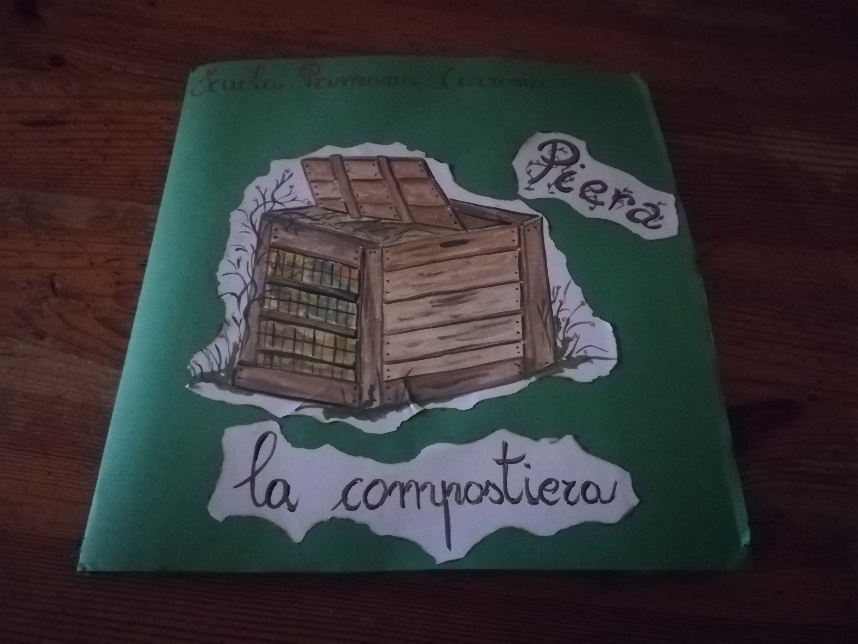 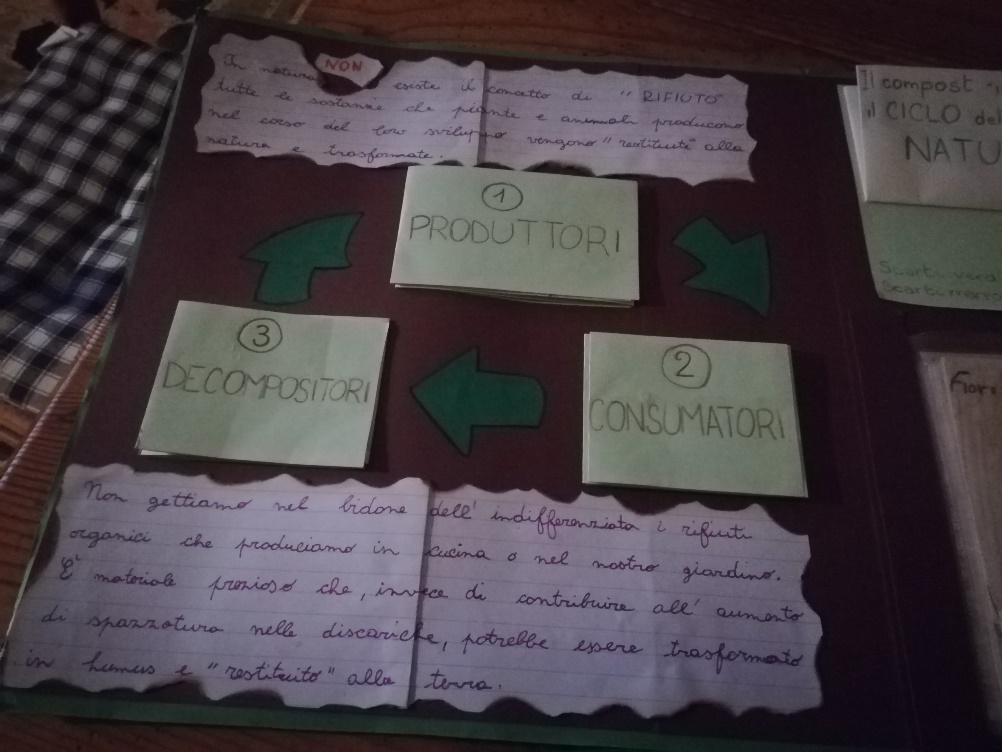 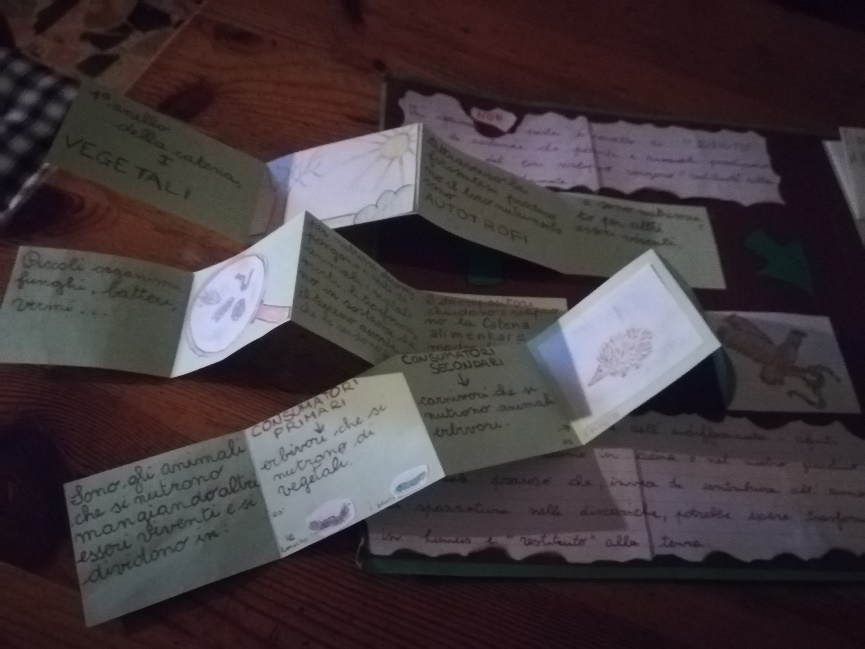 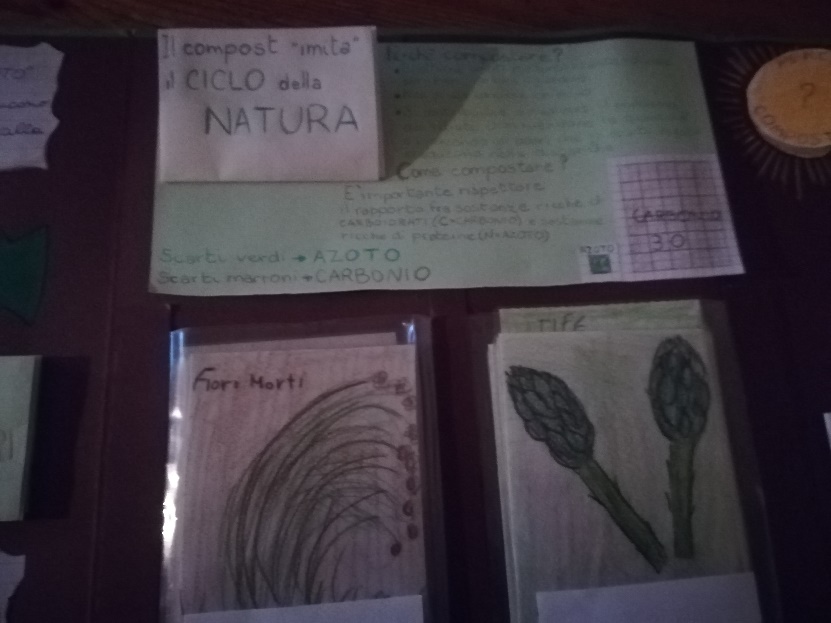 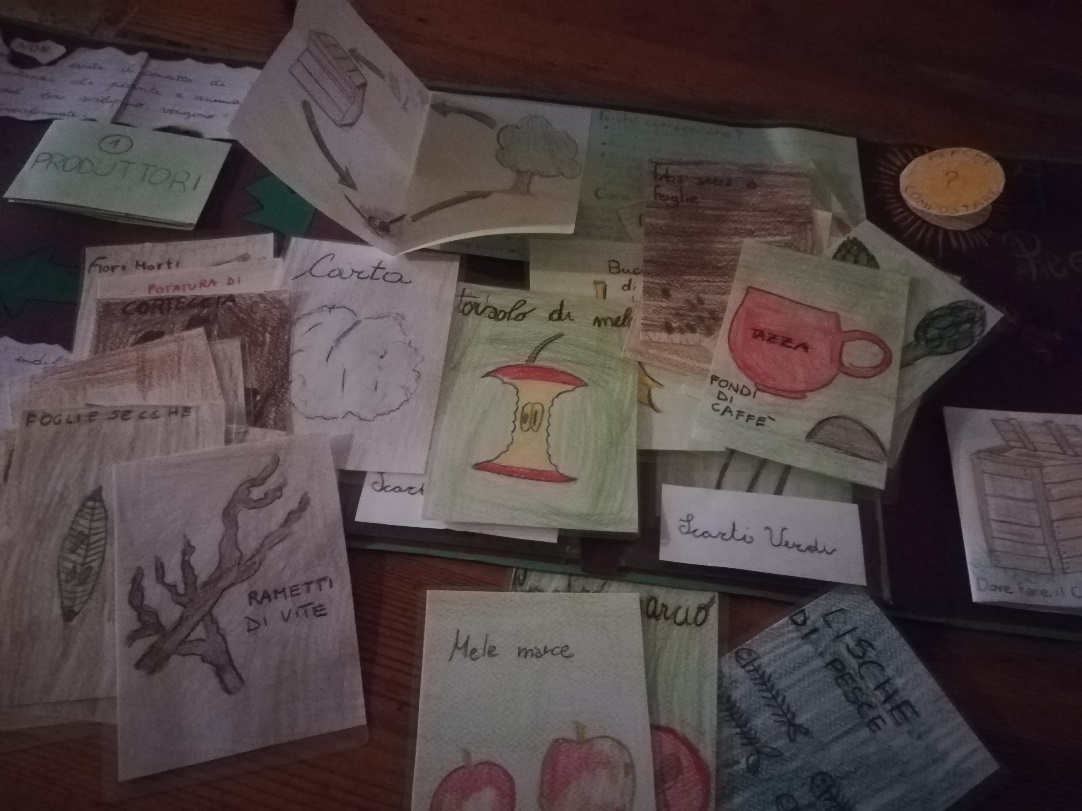 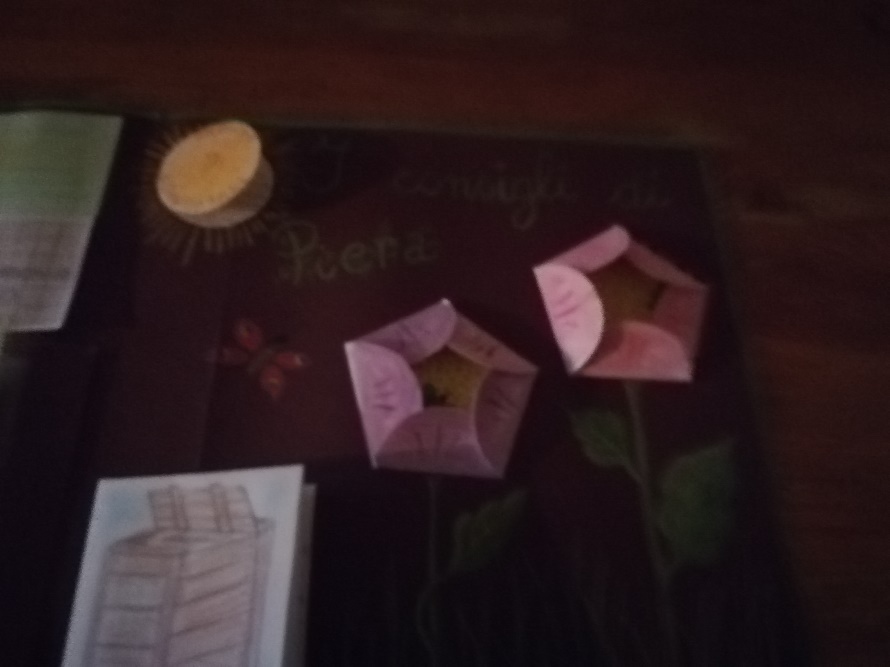 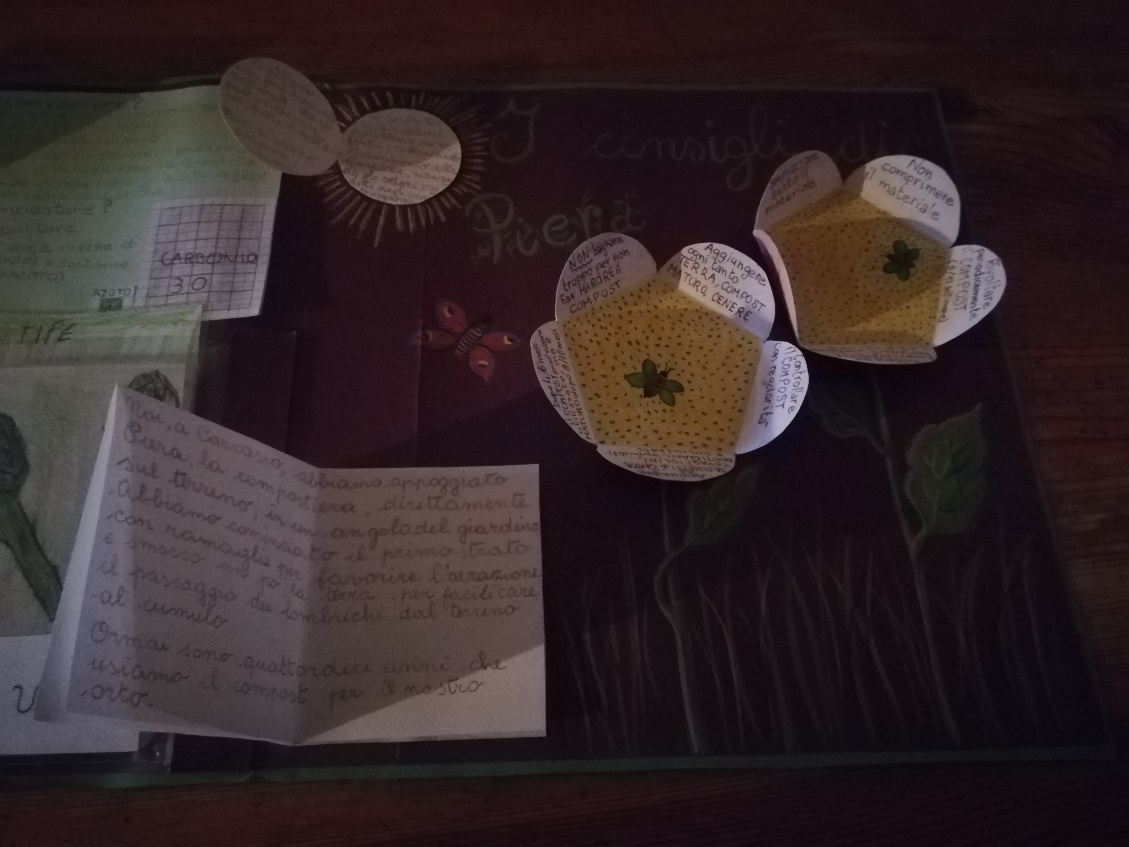 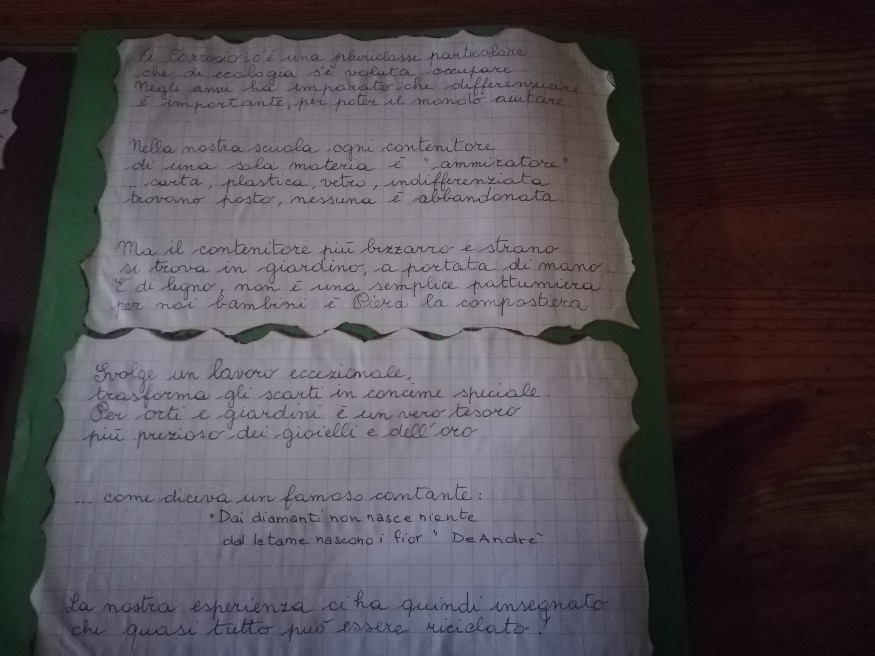 Scuola Primaria di Carrosio – Docente Simonutti.